Historische Karten 1 – M
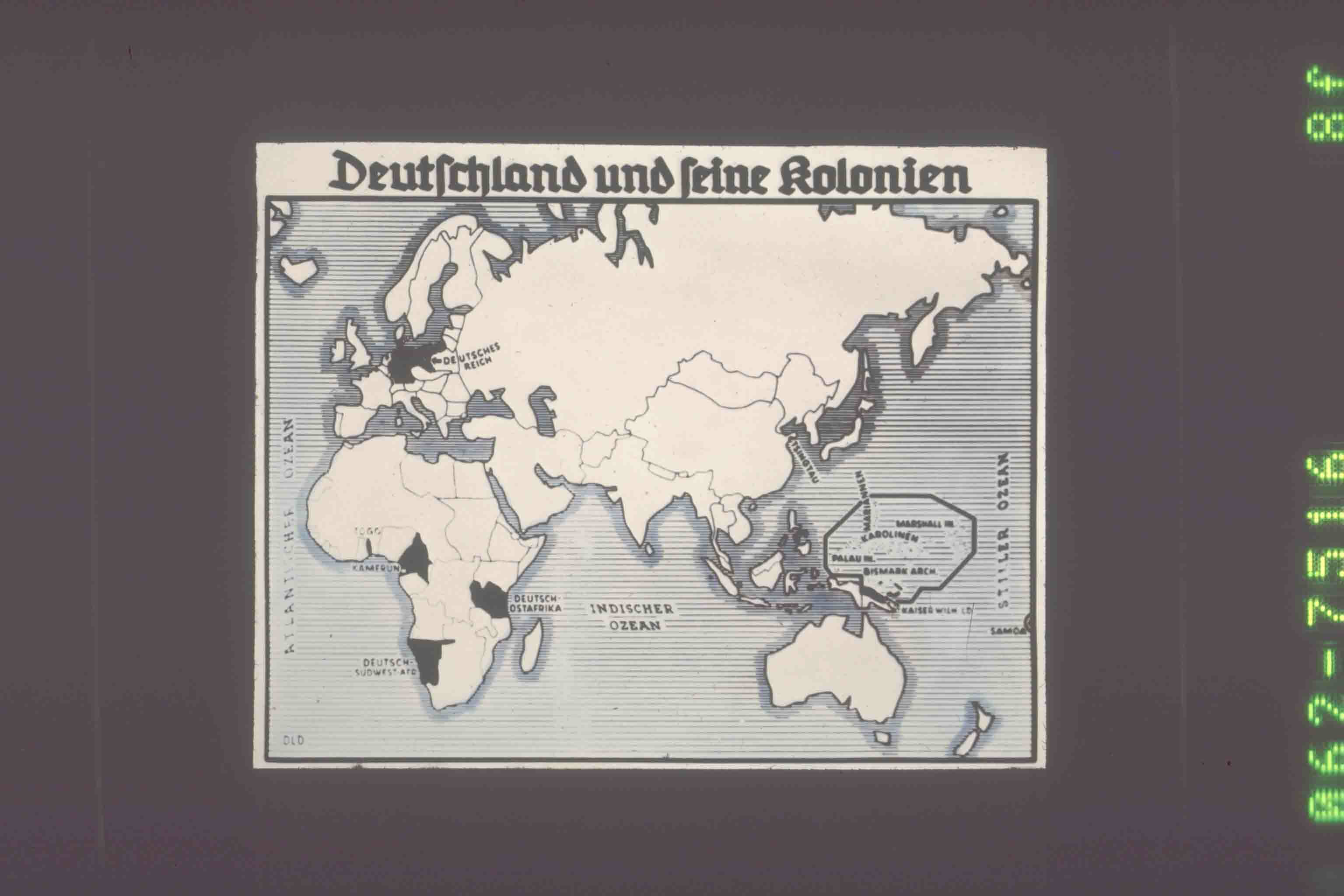 Beschreibe die Karte. ______________________________________________________________________________________________________________________________________________________________________________________________________________________________________________________________________________________________________________________________________________________________________________________________________________________________________________________________________________________________________________________________2. Suche in deinem Atlas eine ähnliche Karte. Vergleiche nun beide Karten. Was entdeckst du? Was fehlt auf der obigen Karte?______________________________________________________________________________________________________________________________________________________________________________________________________________________________________________________________________________________________________________________________________________________________________________________________________________________________________________________________________________________________________________________________3. Gib eine Karte in Auftrag, die das deutsche Kolonialreich zeigt. Begründe, welche Aspekte besonders wichtig sind. ______________________________________________________________________________________________________________________________________________________________________________________________________________________________________________________________________________________________________________________________________________________________________________________________________________________________________________________________________________________________________________________________4. Welcher Eindruck entsteht bei der deutschen Bevölkerung, wenn die Karte in der Tageszeitung abgedruckt wird?___________________________________________________________________________________________________________________________________________________________________________________________________________________________________________________________________________________________________________________________________________________________________________________________________________________________________________________________________________________________________________________________________________________________________________________________________________________Historische Karten 2 - M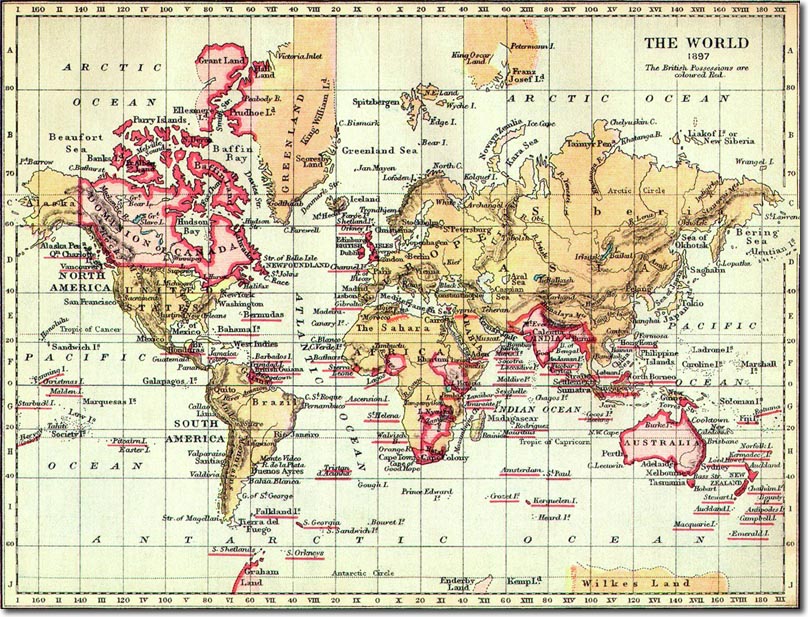 Beschreibe die Karte. ______________________________________________________________________________________________________________________________________________________________________________________________________________________________________________________________________________________________________________________________________________________________________________________________________________________________________________________________________________________________________________________________2. Suche in deinem Atlas eine ähnliche Karte. Vergleiche nun beide Karten. Was entdeckst du? Was fehlt auf der obigen Karte?______________________________________________________________________________________________________________________________________________________________________________________________________________________________________________________________________________________________________________________________________________________________________________________________________________________________________________________________________________________________________________________________3. Gib eine Karte in Auftrag, die das britische Kolonialreich zeigt. Begründe, welche Aspekte besonders wichtig sind. ______________________________________________________________________________________________________________________________________________________________________________________________________________________________________________________________________________________________________________________________________________________________________________________________________________________________________________________________________________________________________________________________4. Welcher Eindruck entsteht bei der britischen Bevölkerung, wenn die Karte in der Tageszeitung abgedruckt wird?___________________________________________________________________________________________________________________________________________________________________________________________________________________________________________________________________________________________________________________________________________________________________________________________________________________________________________________________________________________________________________________________________________________________________________________________________________________